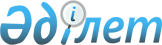 Қазақстан Республикасы Президентінің 2002 жылғы 26 сәуірдегі N 853 Жарлығына өзгеріс енгізу туралыҚазақстан Республикасы Президентінің 2005 жылғы 1 тамыздағы N 1624 Жарлығы



Президент пен Үкімет   



актілерінің жинағында  



(ПҮАЖ) жариялануға тиіс 


      ҚАУЛЫ ЕТЕМІН:





      1. "Ақтау теңіз порты" арнайы экономикалық аймағын құру туралы" Қазақстан Республикасы Президентінің 2002 жылғы 26 сәуірдегі N 853 
 Жарлығына 
 (Қазақстан Республикасының ПҮАЖ-ы, 2002 ж., N 10, 94-құжат; 2003 ж., N 8, 79-құжат; N 49, 558-құжат) мынадай өзгеріс енгізілсін:

      1-тармақтағы "2007" деген цифрлар "2015" деген цифрлармен ауыстырылсын.




      2. Осы Жарлық қол қойылған күнінен бастап қолданысқа енгізіледі.

      

Қазақстан Республикасының




      Президенті


					© 2012. Қазақстан Республикасы Әділет министрлігінің «Қазақстан Республикасының Заңнама және құқықтық ақпарат институты» ШЖҚ РМК
				